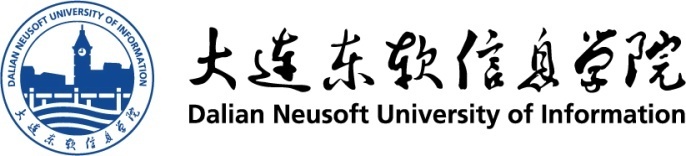 大连东软信息学院创业孵化项目申请表公司/项目名称：                                   项目负责人：                          所在专业：                          所在学院：                        指导教师（如有）:               职称               企业导师（如有）：                              申报日期：       年         月        日大连东软信息学院一、项目成员介绍公司/项目名称法人姓名出生年月出生年月性别民族民族政治面貌政治面貌身份证号联系电话联系电话所在学院所在系部所在系部专业学号学号毕业时间毕业时间负责人的实践经历、优势特长及荣誉奖励情况团队成员姓名专业  专业  学号学号专业优势/个人特长专业优势/个人特长联系电话联系电话获奖经历团队成员团队成员团队成员团队成员团队成员团队成员指导教师姓名所在系指导教师职称电话企业导师姓名单位企业导师职称/职务电话项目来源 □  导师科研项目     □  自主创业项目        毕业生迁入企业 □  实践学期项目     □  毕业设计选题      □  竞赛获奖作品     □  其他________ □  导师科研项目     □  自主创业项目        毕业生迁入企业 □  实践学期项目     □  毕业设计选题      □  竞赛获奖作品     □  其他________ □  导师科研项目     □  自主创业项目        毕业生迁入企业 □  实践学期项目     □  毕业设计选题      □  竞赛获奖作品     □  其他________ □  导师科研项目     □  自主创业项目        毕业生迁入企业 □  实践学期项目     □  毕业设计选题      □  竞赛获奖作品     □  其他________二、项目基本情况及关键问题（项目背景、项目基本介绍、可预见的关键问题、产品技术水平等）二、项目基本情况及关键问题（项目背景、项目基本介绍、可预见的关键问题、产品技术水平等）二、项目基本情况及关键问题（项目背景、项目基本介绍、可预见的关键问题、产品技术水平等）二、项目基本情况及关键问题（项目背景、项目基本介绍、可预见的关键问题、产品技术水平等）二、项目基本情况及关键问题（项目背景、项目基本介绍、可预见的关键问题、产品技术水平等）三、项目创新内容（项目创新点、产品的新颖性、先进性和独特性、产品的竞争优势）三、项目创新内容（项目创新点、产品的新颖性、先进性和独特性、产品的竞争优势）三、项目创新内容（项目创新点、产品的新颖性、先进性和独特性、产品的竞争优势）三、项目创新内容（项目创新点、产品的新颖性、先进性和独特性、产品的竞争优势）三、项目创新内容（项目创新点、产品的新颖性、先进性和独特性、产品的竞争优势）四、行业及市场前景（行业历史与前景、市场规模及增长趋势、行业竞争对手，项目资源优势）四、行业及市场前景（行业历史与前景、市场规模及增长趋势、行业竞争对手，项目资源优势）四、行业及市场前景（行业历史与前景、市场规模及增长趋势、行业竞争对手，项目资源优势）四、行业及市场前景（行业历史与前景、市场规模及增长趋势、行业竞争对手，项目资源优势）四、行业及市场前景（行业历史与前景、市场规模及增长趋势、行业竞争对手，项目资源优势）五、目标客户分析（产品或服务的直接销售客户、潜在客户，如特性、购买力、变动性等）五、目标客户分析（产品或服务的直接销售客户、潜在客户，如特性、购买力、变动性等）五、目标客户分析（产品或服务的直接销售客户、潜在客户，如特性、购买力、变动性等）五、目标客户分析（产品或服务的直接销售客户、潜在客户，如特性、购买力、变动性等）五、目标客户分析（产品或服务的直接销售客户、潜在客户，如特性、购买力、变动性等）六、项目运营模式 （合作计划、实施方案、人员管理、销售策略等）六、项目运营模式 （合作计划、实施方案、人员管理、销售策略等）六、项目运营模式 （合作计划、实施方案、人员管理、销售策略等）六、项目运营模式 （合作计划、实施方案、人员管理、销售策略等）六、项目运营模式 （合作计划、实施方案、人员管理、销售策略等）七、财务预测及风险控制  （预计资金需求、资金来源、资金用途；未来3年销售收入、利润、资产回报率预测、项目实施可能出现的风险及拟采取的控制措施）七、财务预测及风险控制  （预计资金需求、资金来源、资金用途；未来3年销售收入、利润、资产回报率预测、项目实施可能出现的风险及拟采取的控制措施）七、财务预测及风险控制  （预计资金需求、资金来源、资金用途；未来3年销售收入、利润、资产回报率预测、项目实施可能出现的风险及拟采取的控制措施）七、财务预测及风险控制  （预计资金需求、资金来源、资金用途；未来3年销售收入、利润、资产回报率预测、项目实施可能出现的风险及拟采取的控制措施）七、财务预测及风险控制  （预计资金需求、资金来源、资金用途；未来3年销售收入、利润、资产回报率预测、项目实施可能出现的风险及拟采取的控制措施）八、申请者的承诺本人承诺对填写各项内容的真实性负责，保证没有知识产权争议。如获准立项，将以本表为有约束力的协议，遵守学校的相关规定，按计划认真开展企业运营工作，取得预期成果。                        项目负责人签字：                                                    年   月   日八、申请者的承诺本人承诺对填写各项内容的真实性负责，保证没有知识产权争议。如获准立项，将以本表为有约束力的协议，遵守学校的相关规定，按计划认真开展企业运营工作，取得预期成果。                        项目负责人签字：                                                    年   月   日八、申请者的承诺本人承诺对填写各项内容的真实性负责，保证没有知识产权争议。如获准立项，将以本表为有约束力的协议，遵守学校的相关规定，按计划认真开展企业运营工作，取得预期成果。                        项目负责人签字：                                                    年   月   日八、申请者的承诺本人承诺对填写各项内容的真实性负责，保证没有知识产权争议。如获准立项，将以本表为有约束力的协议，遵守学校的相关规定，按计划认真开展企业运营工作，取得预期成果。                        项目负责人签字：                                                    年   月   日八、申请者的承诺本人承诺对填写各项内容的真实性负责，保证没有知识产权争议。如获准立项，将以本表为有约束力的协议，遵守学校的相关规定，按计划认真开展企业运营工作，取得预期成果。                        项目负责人签字：                                                    年   月   日九、教师推荐意见（从项目可行性、可操作性和成效性加以评价。）                                签名：                                                   年   月    日九、教师推荐意见（从项目可行性、可操作性和成效性加以评价。）                                签名：                                                   年   月    日九、教师推荐意见（从项目可行性、可操作性和成效性加以评价。）                                签名：                                                   年   月    日九、教师推荐意见（从项目可行性、可操作性和成效性加以评价。）                                签名：                                                   年   月    日九、教师推荐意见（从项目可行性、可操作性和成效性加以评价。）                                签名：                                                   年   月    日十、学校评审意见                           负责人签名：                                                      年    月    日十、学校评审意见                           负责人签名：                                                      年    月    日十、学校评审意见                           负责人签名：                                                      年    月    日十、学校评审意见                           负责人签名：                                                      年    月    日十、学校评审意见                           负责人签名：                                                      年    月    日